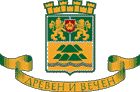 ОБЩИНА ПЛОВДИВНа основание чл. 35, ал. 1 от ЗОС, чл. 46, ал. 2, т. 1 и чл. 98 във връзка с чл. 94 от НРПУРОИ, приета с решение №172, взето с протокол №15 от 27.05.2010 г., последно изменена и допълнена с решение №450, взето с протокол №22 от 18.12.2017 г. на Общински съвет – Пловдив, в изпълнение на решение №178, взето с протокол №10 от 30.05.2019 г.ОБЯВЯВА ТЪРГ С ЯВНО НАДДАВАНЕза продажба на недвижим имот – частна общинска собственост, находящ се в гр. Пловдив, ул. „Мадара“ № 10, а именно: самостоятелен обект с идентификатор 56784.520.1650.1.1 по кадастралната карта и кадастралните регистри на гр. Пловдив, находящ се в сграда № 1, разположена в поземлен имот с идентификатор 56784.520.1650, с предназначение на самостоятелния обект: Жилище, апартамент, брой нива на обекта 1 (едно), с площ от 87,30 кв. м., състоящ се от три стаи, кухня, баня-тоалетна и антре, с прилежащи части: изба № 3, с площ от 12,00 кв. м., изба № 4, с площ от 12,90 кв. м., 1/2 ид. част от таванско складово помещение с площ от 72,40 кв. м. и 1/2 ид. части от общите части на сградата, ведно с 1/2 идеална част от поземлен имот с идентификатор 56784.520.1650, по кадастрална карта и кадастрални регистри, одобрени със Заповед №РД-18-48/03.06.2009 г. на Изпълнителния директор на АГКК и Заповед №КД- 14-16-1142/08.07.2013 г. на Началника на СГКК – Пловдив (стар идентификатор 56784.520.565), с площ от 244 кв. м., трайно предназначение на територията: Урбанизирана, начин на трайно ползване: Средно застрояване (от 10 до 15 м), за който поземлен имот е отреден УПИ І-1273 (първи-хиляда двеста осемдесет и трети), кв.513 (петстотин и тринадесети) по плана на Първа градска част, одобрен със Заповед №ОА-1022/01.06.1994 г. при граници на самостоятелния обект по кадастрална карта: на същия етаж – няма, под обекта – няма, над обекта – 56784.520.1650.1.2; граници за поземления имот имоти с идентификатори: 56784.520.1744, 56784.520.564, 56784.520.554, 56784.520.1649; граници по плана на Първа градска част за УПИ: на север – ул. „Мадара“, на североизток – пл. „Съборище“, на югоизток – УПИ II-1262, на югозапад – УПИ XII-1272, на запад – ул. „Мадара“, актувани с акт за частна общинска собственост №1572/11.03.2014 г., вписан под вх. рег. № 8259/ 01. 04. 2014 г., № 94, том 22 в Служба по вписванията – Пловдив към Агенция по вписванията за поправка на акт за частна общинска собственост № 1532/ 18. 09. 2013 г. на район „Централен“, вписан под вх. рег. № 28120/ 10. 10. 2013 г., № 102, том 77 в Служба по вписванията – Пловдив към Агенция по вписванията, при следните параметри:Начална тръжна цена – 115 558, 60 (сто и петнадесет хиляди петстотин петдесет и осем лева и шестдесет стотинки) лева без ДДС.Стъпка на наддаване – 1 000,00 лева (хиляда).Депозит за участие в търга – 30% от началната тръжна цена – 34 667,58 (тридесет и четири хиляди шестстотин шестдесет и седем лева и петдесет и осем стотинки) лева, платими по банкова сметка BG 57 IORT 73753302000003, BIC: IORTBGSF в ТБ ИНВЕСТБАНК АД – Пловдив на името на община Пловдив.Дата и място на провеждане – търгът ще се проведе на 13.08.2019 г. от 9.00 часа в община Пловдив, на адрес: гр. Пловдив, пл. „Централен” №1, ет. 12.Цена на тръжните документи – 2000,00 лева (две хиляди), върху които се начислява 20% ДДС, платими в касата на община Пловдив.Получаване на тръжните книжа – дирекция ОС, пл. „Централен” №1, ет. 10, ст. 4, срещу представен документ за платена цена за книжата до 12.08.2019 г. включително до 15.00 часа. Ако кандидатът ползва пълномощник, необходимо е представянето на изрично нотариално заверено пълномощно в оригинал за закупуване/получаване на тръжната документация.Приемане на заявления за участие в търг – до 12.08.2019 г. до 16.00 часа в деловодството на община Пловдив – гр. Пловдив, пл. „Централен” №1, партера (през двора). За справки и допълнителна информация – тел. 032 / 656 465.